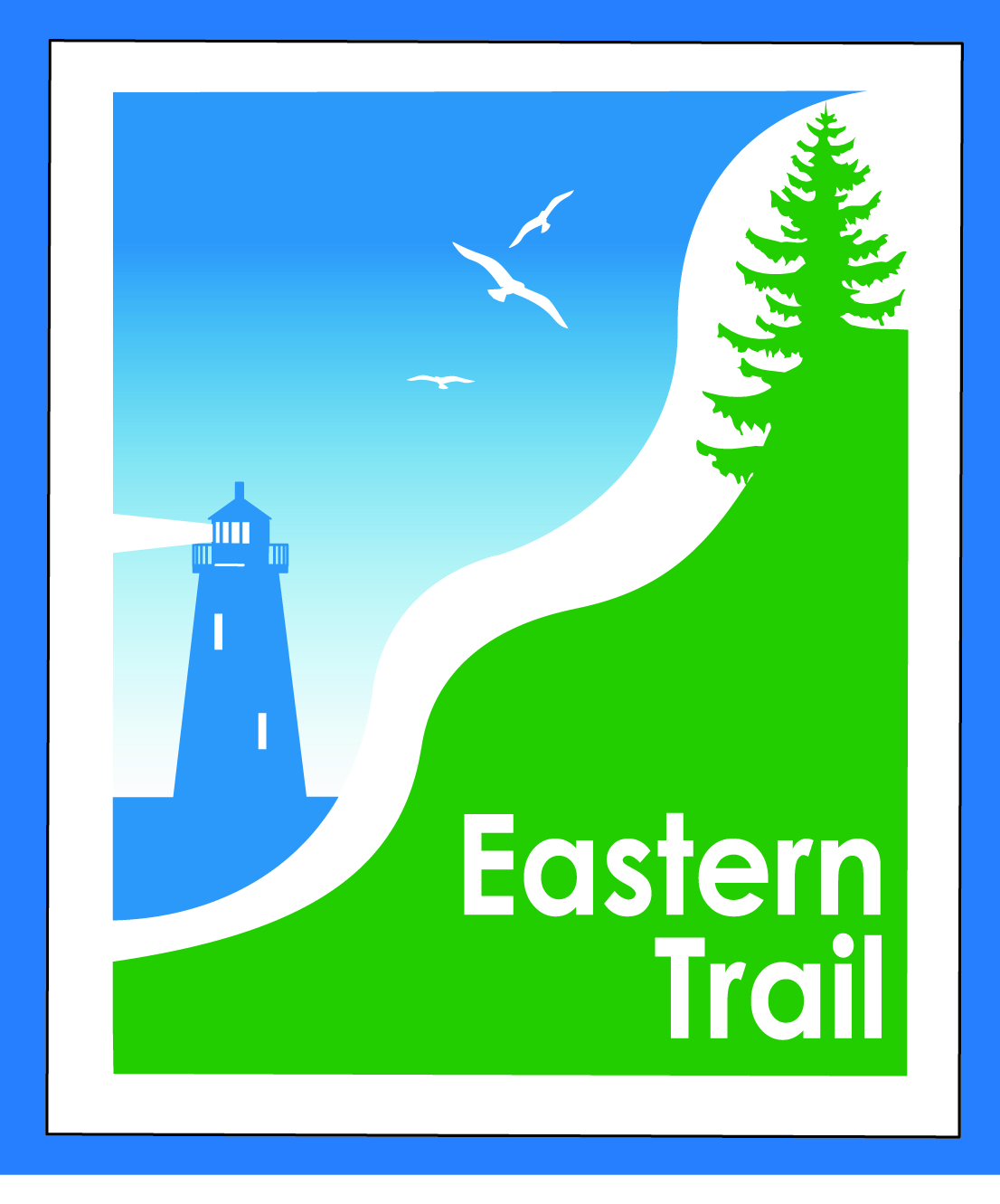                          ETMD Board of Directors –  Agenda                       Kennebunk Town Hall   - Third Floor Conference Rm – July 13, 2016 -   8:30 – 10:30 a.m.			Minutes of June 8, 2016  (included)– needs vote - 2 minFinancial Report – Carole (included) – needs vote – 3 minETMD Priorities  75 minTrail Operations/Maintenance prioritiesKSB – update bank info after meeting – Carole, Bill, Tad, Eric, ValArundel: Ban Billy from trail – dog bite incidentMaintenance: Saco: ramp by Sweetser; Kennebunk: ramp by MTA bridge, spur trail; KAB: critter/sink holes; Arundel: kiosk plexi glass, broken fence rails (Hidden Meadows/Bass La area); All: Mow/weed whack; Other?  Dues Status: Scarborough, ETA $ in Ongoing / Proposed Projects:   23 min    Scarborough –  019386.00  Bill R, Carole B (grassroots)Status Kennebunk – Wells –  Marianne, EricReports from MunicipalitiesSMPDC spur trail project - Carole Questions/comments ED report (to follow) Outreach, amenities & Events – Carole/Bob HWater fountain-Saco; new artwork–BiddefordReport on ETMD 2016 booked eventsOther Business – issues? Concerns?   2 minNext Meeting – August 10, 2016 Adjourn